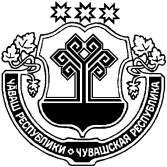 В соответствии  с Федеральным законом от 06 октября 2003 года № 131-ФЗ «Об общих принципах организации местного самоуправления в Российской Федерации», Законом Чувашской Республики от 18 октября 2004 года № 19 «Об организации местного самоуправления в Чувашской Республике»,  статьей 33  Устава Караевского сельского поселения Красноармейского района Чувашской Республики,  рассмотрев заявление депутата Собрания депутатов Караевского сельского поселения Красноармейского района Чувашской Республики Алексеевой Лилии Леонтьевны от 15 ноября 2019 года о досрочном прекращении полномочий депутата Собрания депутатов Караевского сельского поселения Красноармейского района Чувашской Республики - подаче в отставку по собственному желаниюСобрание депутатов Караевского сельского поселения Красноармейского района Чувашской Республики     р е ш и л о: Прекратить досрочно полномочия депутата Собрания депутатов Караевского сельского поселения Красноармейского района Чувашской Республики  Алексеевой Лилии Леонтьевны 15 ноября 2019 года в связи с ее отставкой  по собственному желанию.Председатель Собрания депутатовКараевского сельского поселения Красноармейского района      						А. И. Семенов                    ЧĂВАШ РЕСПУБЛИКИКРАСНОАРМЕЙСКИ РАЙОНẺЧУВАШСКАЯ РЕСПУБЛИКА КРАСНОАРМЕЙСКИЙ РАЙОН  КАРАЙ ЯЛ ПОСЕЛЕНИЙĚН ДЕПУТАТСЕН ПУХĂВĚ ЙЫШĂНУ 2019.11.15   № С-45/2Карай ялěСОБРАНИЕ ДЕПУТАТОВ КАРАЕВСКОГО СЕЛЬСКОГО ПОСЕЛЕНИЯРЕШЕНИЕ15.11.2019   № С-45/2с. КараевоО заявлении депутата Собрания депутатов Караевского сельского поселения Красноармейского района Чувашской Республики Алексеевой Л.Л. о досрочном прекращении полномочий депутата Собрания депутатов Караевского сельского поселения Красноармейского района Чувашской Республики - подаче в отставку по собственному желанию